بسم الله الرحمن الرحيمبسم الله الرحمن الرحيم               رئيس القسم:							                عميد الكلية:د. أيمن بن عبدالله آل تويم	    				                       أ.د. وليد بن محمد زاهد✍زكي الرصاصي المَمْلَكَةُ العَرَبِيَّةَ السَّعُودِيَّةَ      مَجْلِسُ التَّعْلِيمِ العَالِي         الأَمَانَةُ العَامَّةُ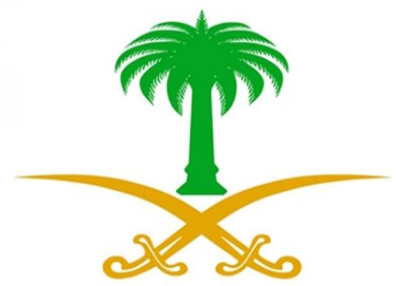 الرقــــــــم:.......................التاريـــــخ:........................المرفقات:...............................الاسمالاسمسنوات الخبرةالمؤهلات العلمية والتدريبيةالمدة المطلوبةالدرجة العلميةتاريخ الميلاداستناداً إلى البطاقة رقمأهم مبررات التمديد1-2-3-4- قدرته على الاستمرار في العمل بموجب تقرير طبي. 1-2-3-4- قدرته على الاستمرار في العمل بموجب تقرير طبي. 1-2-3-4- قدرته على الاستمرار في العمل بموجب تقرير طبي. 1-2-3-4- قدرته على الاستمرار في العمل بموجب تقرير طبي. المَمْلَكَةُ العَرَبِيَّةَ السَّعُودِيَّةَ      مَجْلِسُ التَّعْلِيمِ العَالِي         الأَمَانَةُ العَامَّةُ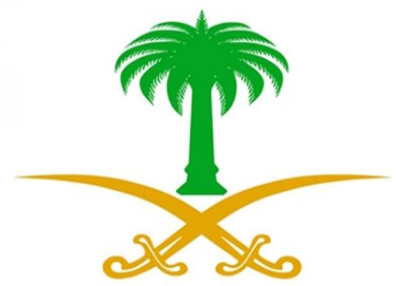 الرقــــــــم:.......................التاريـــــخ:........................المرفقات:...............................تحقيق معايير التمديدحاجة القسم إلى خدماته لارتباطه بتدريس عدد من المواد موضحة في الاستمارة المرفقة. عدد أعضاء هيئة التدريس بالقسم (     ) عضواً وفقاً للبيان المرفق. العبء التدريسي على أعضاء هيئة التدريس في القسم (               ) ساعة موضح ذلك في البيان المرفق. موضح في السيرة الذاتية ما يدل على انشغال المذكور بأعمال إدارية وأنشطة تخدم المجتمع. متوسط الكفاية خلال السنوات الخمس الأخيرة (                ) مشار إليه في الاستمارة. فترة التمديد السابقلم يسبق له التمديدتمت دراسة طلب التمديد من قبل الجامعة وفقاً للمعايير التي أقرها مجلس التعليم العالي بقراره رقم (7/15/1420) وتاريخ 1/2/1420هـ وذلك بناءً على المستندات المرفقة. كما تمت دراسة الطلب وفقاً للمعايير الإضافية التي أقرها مجلس التعليم العالي في جلسته (الثالثة والعشرين) المعقودة بتاريخ 1/11/1422هـ. تمت دراسة طلب التمديد من قبل الجامعة وفقاً للمعايير التي أقرها مجلس التعليم العالي بقراره رقم (7/15/1420) وتاريخ 1/2/1420هـ وذلك بناءً على المستندات المرفقة. كما تمت دراسة الطلب وفقاً للمعايير الإضافية التي أقرها مجلس التعليم العالي في جلسته (الثالثة والعشرين) المعقودة بتاريخ 1/11/1422هـ. 